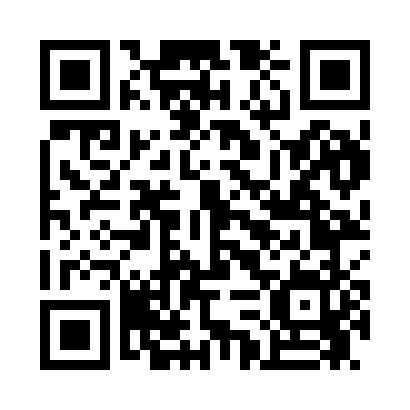 Prayer times for Acworth Beach, Georgia, USAWed 1 May 2024 - Fri 31 May 2024High Latitude Method: Angle Based RulePrayer Calculation Method: Islamic Society of North AmericaAsar Calculation Method: ShafiPrayer times provided by https://www.salahtimes.comDateDayFajrSunriseDhuhrAsrMaghribIsha1Wed5:336:491:365:198:239:392Thu5:326:481:365:198:249:403Fri5:316:471:365:198:259:414Sat5:306:461:355:198:259:425Sun5:296:451:355:198:269:436Mon5:276:441:355:198:279:447Tue5:266:431:355:198:289:458Wed5:256:421:355:198:299:469Thu5:246:411:355:198:299:4710Fri5:236:411:355:198:309:4811Sat5:226:401:355:198:319:4912Sun5:216:391:355:198:329:5013Mon5:206:381:355:198:329:5114Tue5:196:371:355:208:339:5215Wed5:186:371:355:208:349:5316Thu5:176:361:355:208:359:5417Fri5:166:351:355:208:359:5518Sat5:156:351:355:208:369:5619Sun5:146:341:355:208:379:5720Mon5:136:331:355:208:389:5821Tue5:136:331:355:208:389:5922Wed5:126:321:355:208:3910:0023Thu5:116:321:365:218:4010:0124Fri5:106:311:365:218:4010:0125Sat5:106:311:365:218:4110:0226Sun5:096:301:365:218:4210:0327Mon5:086:301:365:218:4210:0428Tue5:086:301:365:218:4310:0529Wed5:076:291:365:218:4410:0630Thu5:076:291:365:228:4410:0731Fri5:066:291:375:228:4510:07